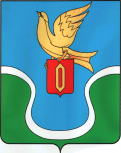 Городская Дума муниципального образования «Городское поселение «Город Ермолино»Боровского района Калужской области РЕШЕНИЕ"  06   " октября  2022 года		                                                 			 №  54Об утверждении Порядка проведения осмотразданий, сооружений в целях оценки их технического состояния и надлежащего технического обслуживанияв соответствии с требованиями технических регламентовк конструктивным и другим характеристикам надежностии безопасности объектов, требованиями проектной документации зданий , сооружений на территории муниципальногообразования «Городское поселение «Город Ермолино»В соответствии с п. 20 ч. 1, ч.ч. 3, 4 ст. 14 Федерального закона от  6.10.2003№131-ФЗ «Об общих принципах организации местного самоуправления в Российской Федерации», ч. 11 ст. 55.24 Градостроительного кодекса РФ,  Уставом муниципального образования «Городское поселение «Город Ермолино», Городская Дума муниципального образования «Городское поселения «Город Ермолино»РЕШИЛА:Утвердить Порядок проведения осмотра зданий, сооружений в целях оценки их технического состояния и надлежащего технического обслуживания в соответствии с требованиями технических регламентов к конструктивным и другим характеристикам надежности и безопасности объектов, требованиями проектной документации зданий, сооружений на территории муниципального образования «Городское поселение «Город Ермолино» согласно приложению к настоящему Решению.Настоящее Решение вступает в силу после его официального опубликования (обнародования).Контроль за исполнением настоящего Решения возложить на главу администрации муниципального образования «Городское поселение «Город Ермолино».Глава муниципального образования«Городское поселение «Город Ермолино» 	                     		Е.А. Самокрутова Приложение 1к Решению Городской Думы муниципального образования «Городское поселение «Город Ермолино»от 06.10. 2022 № 54ПОРЯДОКПРОВЕДЕНИЯ ОСМОТРА ЗДАНИЙ, СООРУЖЕНИЙ В ЦЕЛЯХ
ОЦЕНКИ ИХ ТЕХНИЧЕСКОГО СОСТОЯНИЯ И НАДЛЕЖАЩЕГО
ТЕХНИЧЕСКОГО ОБСЛУЖИВАНИЯ В СООТВЕТСТВИИ С
ТРЕБОВАНИЯМИ ТЕХНИЧЕСКИХ РЕГЛАМЕНТОВ К
КОНСТРУКТИВНЫМ И ДРУГИМ ХАРАКТЕРИСТИКАМ
НАДЕЖНОСТИ И БЕЗОПАСНОСТИ ОБЪЕКТОВ, ТРЕБОВАНИЯМИ
ПРОЕКТНОЙ ДОКУМЕНТАЦИИ ЗДАНИЙ, СООРУЖЕНИЙ НА
ТЕРРИТОРИИ МУНИЦИПАЛЬНОГО ОБРАЗОВАНИЯ «ГОРОДСКОЕ ПОСЕЛЕНИЕ «ГОРОД ЕРМОЛИНО»Порядок проведения осмотра зданий, сооружений в целях оценки их технического состояния и надлежащего технического обслуживания в соответствии с требованиями технических регламентов к конструктивным и другим характеристикам надежности и безопасности объектов, требованиями проектной документации зданий, сооружений на территории муниципального образования «Городское поселение «Город Ермолино» (далее - Порядок) разработан в соответствии с Градостроительным кодексом Российской Федерации, Федеральным законом от 6 октября 2003 года № 131-ФЗ «Об общих принципах организации местного самоуправления в Российской Федерации», Уставом муниципального образования «Городское поселение «Город Ермолино».Порядок устанавливает процедуру организации и проведения осмотра зданий, сооружений в целях оценки их технического состояния и надлежащего технического обслуживания в соответствии с требованиями технических регламентов к конструктивным и другим характеристикам надежности и безопасности объектов, требованиями проектной документации указанных объектов (далее - осмотр зданий, сооружений).Действие настоящего Порядка распространяется на все эксплуатируемые здания и сооружения независимо от формы собственности, расположенные на территории муниципального образования «Городское поселение «Город Ермолино», а также за исключением случаев, если при эксплуатации таких зданий, сооружений федеральными законами предусмотрено осуществление государственного контроля (надзора).Осмотр зданий, сооружений проводится при поступлении в администрацию муниципального образования «Городское поселение «Город Ермолино» заявления физического или юридического лица о нарушении требований законодательства Российской Федерации к эксплуатации зданий, сооружений, о возникновении аварийных ситуаций в зданиях, сооружениях или возникновении угрозы разрушения зданий, сооружений.Осмотр зданий, сооружений проводится в целях оценки их технического состояния и надлежащего технического обслуживания в соответствии с требованиями технических регламентов к конструктивным и другим характеристикам надежности и безопасности объектов, требованиями проектной документации указанных объектов.Оценка технического состояния и надлежащего технического обслуживания зданий, сооружений возлагается на межведомственную комиссию (далее - комиссия). Состав комиссии утверждается нормативным актом администрации муниципального образования «Городское поселение «Город Ермолино».Комиссия осуществляет оценку технического состояния и надлежащего технического обслуживания здания, сооружения в соответствии с требованиями Технического регламента о безопасности зданий, сооружений.При осмотре зданий, сооружений проводится визуальное обследование конструкций (с фотофиксацией видимых дефектов), изучаются сведения об осматриваемом объекте (время строительства, сроки эксплуатации), общая характеристика объемно-планировочного и конструктивного решений и систем инженерного оборудования, производятся обмерочные работы и иные мероприятия, необходимые для оценки технического состояния и надлежащего технического обслуживания здания, сооружения в соответствии с требованиями технических регламентов к конструктивным и другим характеристикам надежности и безопасности объектов, требованиями проектной документации осматриваемого объекта.Срок проведения осмотра зданий, сооружений составляет не более 20 календарных дней со дня регистрации заявления, а в случае поступления заявления о возникновении аварийных ситуаций в зданиях, сооружениях или возникновении угрозы разрушения зданий, сооружений - не более 24 часов с момента регистрации заявления.По результатам осмотра зданий, сооружений составляется акт осмотра здания, сооружения по форме согласно приложению 1 к Порядку (далее - акт осмотра), а в случае поступления заявления о возникновении аварийных ситуаций в зданиях, сооружениях или возникновении угрозы разрушения здания, сооружений - акт осмотра здания, сооружения при аварийных ситуациях или согласно приложению 2. К акту осмотра прикладываются материалы фотофиксации осматриваемого здания, сооружения и иные материалы, оформленные в ходе осмотра здания, сооружения.По результатам проведения оценки технического состояния и надлежащего технического обслуживания здания, сооружения комиссией принимается одно из следующих решений: о соответствии технического состояния и технического обслуживания здания, сооружения требованиям технических регламентов и проектной документации зданий, сооружений; о несоответствии технического состояния и технического обслуживания здания, сооружения требованиям технических регламентов и проектной документации зданий, сооружений.В случае выявления при проведении осмотра зданий, сооружений нарушений требований технических регламентов к конструктивным и другим характеристикам надежности и безопасности объектов, требований проектной документации указанных объектов в акте осмотра излагаются рекомендации о мерах по устранению выявленных нарушений.Акт осмотра составляется в двух экземплярах. Один экземпляр направляется лицам, ответственным за эксплуатацию зданий и сооружений. Второй экземпляр акта осмотра хранится в администрации муниципального образования «Городское поселение «Город Ермолино». Администрация муниципального образования «Городское поселение «Город Ермолино» информирует заявителя в письменной форме о результатах осмотра здания, сооружения.В случае выявления нарушений требований технических регламентов администрация муниципального образования «Городское поселение «Город Ермолино» направляет копию акта осмотра в течение трех дней со дня его утверждения в орган, должностному лицу, в компетенцию которых входит решение вопроса о привлечении к ответственности лица, совершившего такое нарушение.Сведения о проведенном осмотре зданий, сооружений вносятся в журнал учета осмотров зданий, сооружений, который ведется администрацией муниципального образования «Городское поселение «Город Ермолино» по форме, включающей: порядковый номер; номер и дату проведения осмотра; наименование объекта; сооружения; описание выявленных недостатков; дату и отметку в получении.Журнал учета осмотров зданий, сооружений должен быть прошит, пронумерован и удостоверен печатью.Приложение 1 к Порядку проведения осмотра зданий, сооружений в целях оценки их технического состояния и надлежащего технического обслуживания в соответствии с требованиями технических регламентов к конструктивным и другим характеристикам надежности и безопасности объектов, требованиями проектнойдокументации зданий, сооружений на территории  муниципального образования «Городское поселение «Город Ермолино»АКТ ОСМОТРА ЗДАНИЯ (СООРУЖЕНИЯ)Муниципальное образованиеНазвание здания (сооружения) 	Адрес: 	Владелец (балансодержатель) 		Пользователи (наниматели, арендаторы) 	Год постройки 		б . Материал стен 				Этажность 	Наличие подвала 	Результаты осмотра здания (сооружения) и заключение комиссии:Комиссия в составе:ПредседателяЧленов комиссии:Представители:Произвела осмотрнаименование здания (сооружения) по вышеуказанному номеру.В ходе общего внешнего осмотра произведено:взятие проб материалов для испытаний 	другие замеры и испытания конструкций иоборудования 	Выводы и рекомендации:Подписи:Председатель комиссии: _________Члены комиссии:Приложение 2 к Порядку проведения осмотра зданий, сооружений в целях оценки их технического состояния и надлежащего технического обслуживания в соответствии с требованиями технических регламентов к конструктивным и другим характеристикам надежности и безопасности объектов, требованиями проектной документации зданий, сооружений на территории  муниципального образования «Городское поселение «Город Ермолино»АКТ ОСМОТРА ЗДАНИЯ (СООРУЖЕНИЙ) ПРИ АВАРИЙНЫХ СИТУАЦИЯХИЛИ УГРОЗЕ РАЗРУШЕНИЯМуниципальное образование1. Название здания (сооружения) 	2 . Адрес : 	 -	Владелец (балансодержатель) 		Пользователи (наниматели, арендаторы) 	Год постройки 	Материал стен 		Этажность 		Наличие подвала 		Результаты осмотра здания (сооружения) и заключение комиссии: Комиссия в составе:Председатель комиссииЧлены комиссии	,Представители 	,Произвела осмотр 		 , пострадавших внаименование зданий (сооружений)результате 		Краткое описание последствий неблагоприятных воздействий:Характеристика состояния здания (сооружения) после неблагоприятных воздействийСведения о мерах по предотвращению развития разрушительных явлений, принятых сразу после неблагоприятных воздействийРекомендации по ликвидации последствий неблагоприятных воздействий, сроки и исполнителиПодписи:Председатель комиссии: 	Члены комиссии:ПОЯСНИТЕЛЬНАЯ ЗАПИСКАк проекту решения «Об утверждении ПОРЯДКА ПРОВЕДЕНИЯ ОСМОТРА
ЗДАНИИ, СООРУЖЕНИИ В ЦЕЛЯХ ОЦЕНКИ ИХ ТЕХНИЧЕСКОГО
СОСТОЯНИЯ И НАДЛЕЖАЩЕГО ТЕХНИЧЕСКОГО ОБСЛУЖИВАНИЯ В
СООТВЕТСТВИИ С ТРЕБОВАНИЯМИ ТЕХНИЧЕСКИХ РЕГЛАМЕНТОВ К
КОНСТРУКТИВНЫМ И ДРУГИМ ХАРАКТЕРИСТИКАМ НАДЕЖНОСТИ
И БЕЗОПАСНОСТИ ОБЪЕКТОВ, ТРЕБОВАНИЯМИ ПРОЕКТНОЙ
ДОКУМЕНТАЦИИ ЗДАНИИ, СООРУЖЕНИИ НА ТЕРРИТОРИИ
МУНИЦИПАЛЬНОГО ОБРАЗОВАНИЯ «ГОРОДСКОЕ ПОСЕЛЕНИЕ «ГОРОД ЕРМОЛИНО»Данный проект решения разработан в рамках реализации положений п. 20 ч. 1, ч.ч. 3, 4 ст. 14 Федерального закона от 06.10.2003 № 131-ФЗ «Об общих принципах организации местного самоуправления в Российской Федерации», ч. 11 ст. 55.24 Градостроительного кодекса РФ.Так, в соответствии с ч. 11 ст. 55.24 Градостроительного кодекса РФ в случае поступления в орган местного самоуправления поселения, городского округа по месту нахождения зданий, сооружений заявлений физических или юридических лиц о нарушении требований законодательства Российской Федерации к эксплуатации зданий, сооружений, о возникновении аварийных ситуаций в зданиях, сооружениях или возникновении угрозы разрушения зданий, сооружений органы местного самоуправления, за исключением случаев, если при эксплуатации зданий, сооружений осуществляется государственный контроль (надзор) в соответствии с федеральными законами, проводят осмотр зданий, сооружений в целях оценки их технического состояния и надлежащего технического обслуживания в соответствии с требованиями технических регламентов к конструктизным и другим характеристикам надежности и безопасности объектов, требованиями проектной документации указанных объектов и направляют лицам, ответственным за эксплуатацию зданий, сооружений, рекомендации о мерах по устранению выявленных нарушений.Порядок проведения данного осмотра устанавливается представительным органом поселения, городского округа.В силу п. 20 ч. 1, ч.ч. 3, 4 ст. 14 Федерального закона от 06.10.2003 № 131-ФЗ «Об общих принципах организации местного самоуправления в Российской Федерации» к вопросам местного значения городских поселений, органов местного самоуправления муниципальных районов относится осуществление осмотров зданий, сооружений и выдача рекомендаций об устранении выявленных в ходе таких осмотров нарушений.ФИНАНСОВО-ЭКОНОМИЧЕСКОЕ ОБОСНОВАНИЕк проекту пушения «Об утверждении ПОРЯДКА ПРОВЕДЕНИЯ ОСМОТРА
ЗДАНИИ, СООРУЖЕНИЙ В ЦЕЛЯХ ОЦЕНКИ ИХ ТЕХНИЧЕСКОГО
СОСТОЯНИЯ И НАДЛЕЖАЩЕГО ТЕХНИЧЕСКОГО ОБСЛУЖИВАНИЯ В
СООТВЕТСТВИИ С ТРЕБОВАНИЯМИ ТЕХНИЧЕСКИХ РЕГЛАМЕНТОВ К
КОНСТРУКТИВНЫМ И ДРУГИМ ХАРАКТЕРИСТИКАМ НАДЕЖНОСТИ
И БЕЗОПАСНОСТИ ОБЪЕКТОВ, ТРЕБОВАНИЯМИ ПРОЕКТНОЙ
ДОКУМЕНТАЦИИ ЗДАНИИ, СООРУЖЕНИИ НА ТЕРРИТОРИИ
муниципального образования «Городское поселение «Город Ермолино»Принятие настоящего муниципального правового акта не потребует дополнительных расходов из местного бюджета.ПЕРЕЧЕНЬмуниципальных нормативных правовых актов, подлежащих признанию
утратившими силу, приостановлению, изменению или отмене в связи с
принятием решения «Об утверждении ПОРЯДКА ПРОВЕДЕНИЯ ОСМОТРА
ЗДАНИИ,СООРУЖЕНИИ В ЦЕЛЯХ ОЦЕНКИ ИХ ТЕХНИЧЕСКОГО
СОСТОЯНИЯ И НАДЛЕЖАЩЕГО ТЕХНИЧЕСКОГО ОБСЛУЖИВАНИЯ В
СООТВЕТСТВИИ С ТРЕБОВАНИЯМИ ТЕХНИЧЕСКИХ РЕГЛАМЕНТОВ К
КОНСТРУКТИВНЫМ И ДРУГИМ ХАРАКТЕРИСТИКАМ НАДЕЖНОСТИ
И БЕЗОПАСНОСТИ ОБЪЕКТОВ, ТРЕБОВАНИЯМИ ПРОЕКТНОЙ
ДОКУМЕНТАЦИИ ЗДАНИИ, СООРУЖЕНИИНА ТЕРРИТОРИИ (наименование муниципального образования)»В связи с принятием настоящего решения признание утратившим силу, приостановление, изменение или принятие муниципальных нормативных правовых актов не потребуется.N п/пНаименование конструкций, оборудования и устройствОценка состояния, описание дефектовПеречень необходимых и рекомендуемых работ, сроки и исполнители1Благоустройство2Наружные сети и колодцы3Фундаменты (подвал)4Несущие стены (колонны)5Перегородки6Балки (фермы)7Перекрытия8Лестницы9Полы10Проемы (окна, двери, ворота)ИКровля12Наружная отделка:архитектурные детали;водоотводящие устройства13Внутренняя отделка14Центральное отопление15Местное отопление16Санитарно-технические устройства17Газоснабжение18Вентиляции19Мусоропровод20Лифты21Энергоснабжение, освещение22Технологическое оборудование23Встроенные помещения2425